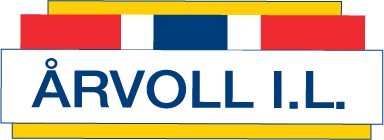 Protokoll Hovedstyremøte tirsdag 19.10.21 kl. 1830 KlubbhusetTil stedeForfallIkke møttLeder:Ann-Karin Linnerud (AK)xNestleder:Camilla Haugland (CH)xSekretær:Solveig Fossum-Raunehaug (SFR)xStyremedlem:Geir Kallevåg (GK)x Styremedlem:Øyvind Larsen (ØL)xStyremedlem:Leila Sarikhani (LS)xStyremedlem:Frank Utheim (FU)xRegnskapsansvarlig:Kristin Haarseth (KH)xVaramedlem:Einar Haarseth (EH)xType sakSaks nr.SakAnsvarFristH49/2021Protokoll fra forrige møte 21.9.21 GodkjentAK H50/2021ØkonomiKristin ber om at noen i HS får ansvar for klubbens forsikringer. Gruppene må oppfordres til at lagerbeholdning oppdateres. Utestående medl.kontingenter pr 19.10: 66 stk (ca 20000 kr)Prognose årsresultat: ligger an til å gå omtrent i 0.  Tildelte midler støtte dårlig økonomi: 107 000 av 200 000 bruktGruppene bes om å legge inn medlemstall i kvartalsregnskap + utestående treningsavgifter. AK følger opp.KristinH51/2021Saker til behandlingJulemøte7.12 på Linne hotell. AK inviterer gruppeledere, kasserere, anleggskomite og æresmedlemmer. AKFørstehjelpskursOrientering om hjertestartere i klubben.Tilbud på to varianter av førstehjelpskurs: Førstehjelpsdemonstrasjon (ubegrenset antall) eller førstehjelpskurs (max 15 deltakere)Vedtak: bestille førstehjelpsdemonstrasjon, men be om at bruk av hjertestarter inkluderes i kursinnholdet. Tidspunkt: tidlig 2022. Viktig at ungdommene i klubben oppfordres til å delta. AKH45/2021Status/Info fra diverse møter/fora/samarbeidStatus Prosjekt Treningsavgift v/FrankSaken tas på møte med gruppene.FrankStatus Strategiarbeidet v/ØyvindØyvind orienterte om status. Forslag til medlemmer til arbeidsutvalg presentert. ØyvindSamarbeid AKS/ Årvoll IL v/GeirBIOS-prosjektet avviklet jf e-post 28.9. Ingen ny info pr 19.10, kommer tilbake til saken. GKTeams Solveig i dialog med nif, kommer tilbake med mer informasjon.SolveigH53/2021Årshjul for HSGjennomgått for oktober og novemberAKH54/2021PolitiattesterStatus v/CamillaInnhenting av politiattester pågår.CamillaH55/2021EventueltNettsiderNettsidene er lite oppdaterte, og publiseringsverktøyet har høy brukerterskel. NIF har lansert en hjemmesideløsning for idrettslag https://www.idrettsforbundet.no/digital/klubbadmin/nyheter/klubbnettside/Er det behov/ønske om å gjøre noe med nettsidene til Årvoll IL? Saken tas til gruppelederne. 